Jezus zegt: wees altijd lief,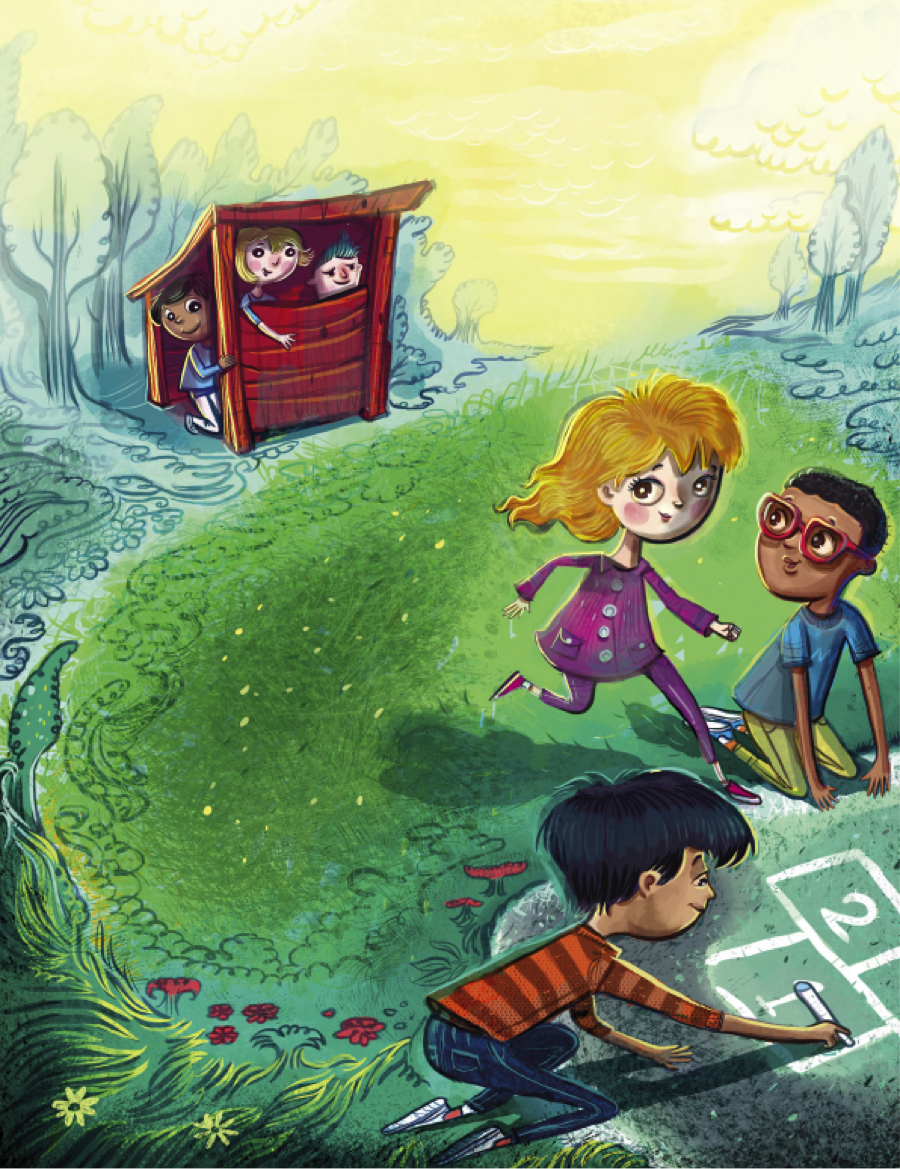 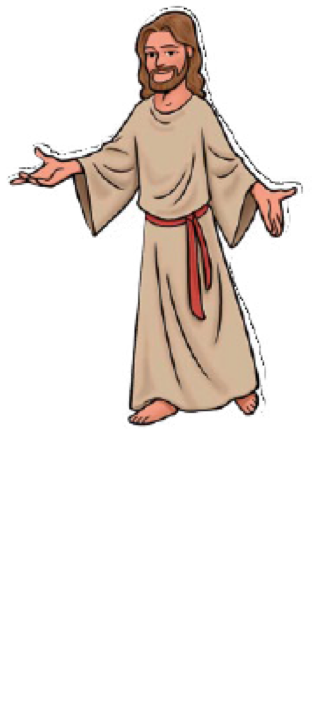 Vriendelijken trouw;als je lief voor and’ren bent,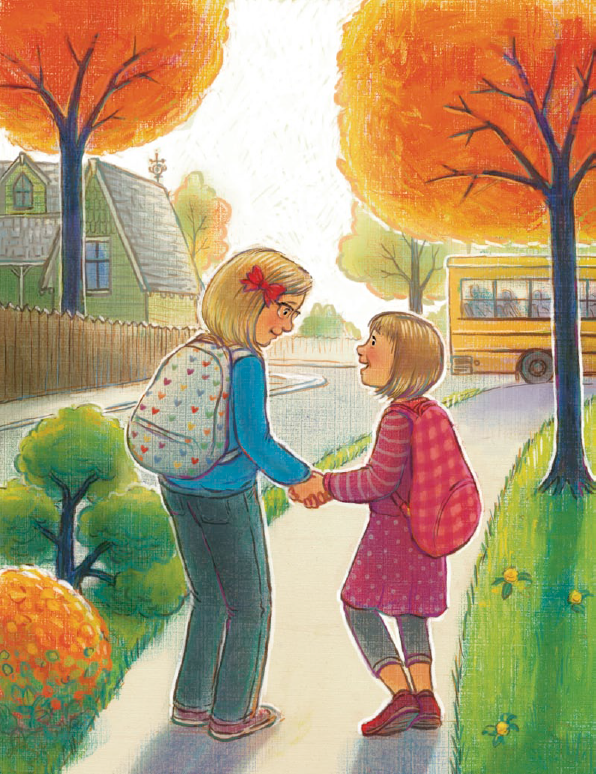 houden zij van jou.